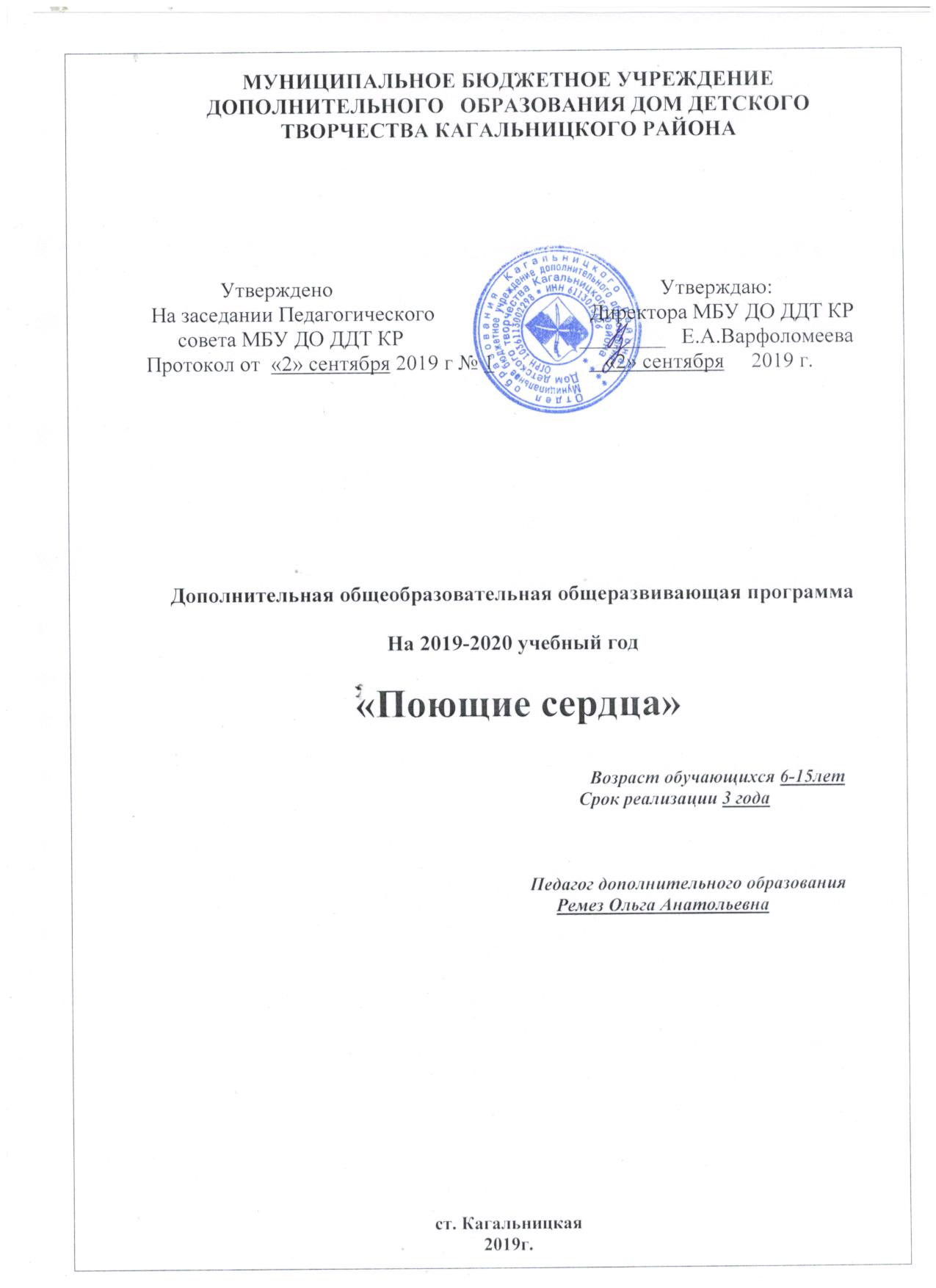 Пояснительная запискаЧеловек наделен от природы особым даром – голосом. Это голос помогает человеку общаться с окружающим миром, выражать свое отношение к различным явлениям жизни.Певческий голосовой аппарат – необыкновенный инструмент, таящий в себе исключительное богатство красок и различных оттенков. Пользоваться певческим голосом человек начинает с детства по мере развития музыкального слуха и голосового аппарата. С раннего возраста дети чувствуют потребность в эмоциональном общении, испытывают тягу к творчеству.Приобщение детей к певческому искусству способствует развитию их творческой фантазии, погружает в мир классической поэзии и драматического искусства.Тематическая направленность программы позволяет наиболее полно реализовать творческий потенциал ребенка, способствует развитию целого комплекса умений, совершенствованию певческих навыков, помогает реализовать потребность в общении.Нормативно-правовые документы,  на основе которых разработана дополнительная общеразвивающая программа:Конвенция о правах ребёнка;Федеральный закон от 29.12.2012 г. «273-ФЗ (ред. от 23.07.2013 г.)   «Об образовании в Российской Федерации»;Концепция развития дополнительного образования (Распоряжение Правительства  РФ  от 04.09.14г. № 1726-р);Порядок организации и осуществления образовательной деятельности по дополнительным общеобразовательным программам (Приказ Министерства образования и науки Российской Федерации № 1008 от 29 августа 2013 г.);СанПиН 2.4.4.3172-14 «Санитарно-эпидемиологические требования к устройству, содержанию и организации режима работы образовательных организаций дополнительного образования детей» (утверждены Постановлением Главного государственного санитарного врача Российской Федерации от 29 декабря 04.07.2014г. №41);Устав МБУ ДО ДДТ КР;Учебный календарный  график МБУ ДО ДДТ КР на учебный год;Положение о формах, периодичности и порядке текущего контроля успеваемости и промежуточной аттестации учащихся МБУ ДО ДДТ КР.Организация образовательного процессаОрганизация образовательного процесса по дополнительной  общеразвивающей программе «Поющие сердца» осуществляется в соответствии  с  календарным учебным графиком МБУ ДО ДДТ КР на учебный год.Возраст детей, участвующих в реализации данной образовательной программы: 6-15 лет.Срок реализации образовательной программы - 3 года. Для первого года обучения 144часа. Для второго года обучения - 216 часов. Для третьего года - 216 часов.Цель:Приобщение учащихся к вокальному искусству, обучение пению и развитие их певческих способностей.Основные задачи:образовательный аспект: формирование вокальных навыков детей; развивающий аспект: развитие памяти, образного мышления детей; воспитательный аспект: воспитание положительных качеств личности.Изучение музыки как вида искусства направлено на достижение следующих целей:• познакомить детей с музыкальной культурой как неотъемлемой частью духовной культуры;• развитие музыкальности; музыкального слуха, чувства ритма, музыкальной памяти и восприимчивости, способности к сопереживанию; образного и ассоциативного мышления, творческого воображения, певческого голоса; приобщение к музыкальному искусству посредством вокально-певческого жанра как одного из самых доступных и массовых видов музыкальной деятельности;• освоение образцов национальной и зарубежной классической и современной музыки, усвоении знаний о музыкантах, музыкальных инструментах, музыкальной грамоте и искусстве вокала, хорового пения, ее интонационно-образной природе, жанровом и стилевом многообразии. О выразительных средствах, особенностях музыкального языка; музыкальном фольклоре, классическом наследии и современном творчестве отечественных и зарубежных композиторов; выявление особенностей воздействия звуков музыки на чувства, настроение человека, определение компонентов, связывающих музыку с другими видами искусства и жизнью;• овладение практическими умениями и навыками в различных видах музыкально-творческой деятельности: в слушании музыки, пении (в том числе с ориентацией на нотную запись), музыкально-пластическом движении, импровизации, драматизации исполняемых произведений;• воспитание устойчивого интереса к музыке, музыкальному искусству своего народа и других народов мира; музыкального вкуса учащихся; потребности в самостоятельном общении с высокохудожественной музыкой и музыкальном самообразовании; эмоционально-ценностного отношения к музыке; слушательской и исполнительской культуры учащихся.Учебно-тематический план
(2-й год обучения)Основные требования к знаниям, умениям и навыкам(2 ступень  - 2-й год обучения)        В результате обучения  пению в вокальной студии воспитанник  должен:            знать, понимать:- соблюдать певческую установку;- понимать дирижерские жесты и правильно следовать им (внимание, вдох, начало звукоизвлечения и его окончание);- жанры вокальной музыки;-  произведения различных жанров            уметь:- правильно дышать, делать небольшой спокойный вдох, не поднимая плеч;- точно повторить заданный звук;- в подвижных песнях делать быстрый вдох;- правильно показать самое красивое звучание голоса;- петь чисто и слаженно в унисон;- петь чисто и «держать» свою партию в двухголосном исполнении- петь без сопровождения отдельные попевки и отрывки из песен;- дать критическую оценку своему исполнению;- характеризовать выступления хоров - использовать элементы ритмики и движения под музыку;- работать в сценическом образе;- принимать активное участие в творческой жизни хорового коллектива.  Список учебно-методической литературы Lorena Roberts. Happy House New Edition 2. Class Audio CDs. Oxford University Press.-2009. Lorena Roberts. Happy House New Edition 2. Teacher’s Resource Pack. Oxford University Press.-2009.Английский для детей [Электронный ресурс] - Режим доступа: URL: http://www.englishforkids.ru/ Баранов Б.В. Курс хороведения. Учебник. - М.: 1991.-214с.Белощенко С.Н. Голосо-речевой тренинг: Методическое руководство к изучению предмета «Сценическая речь».- СПб., 1997.-24с.Ветлугина Н. Музыкальный букварь для детей младшего возраста. - М.: «Музыка», 1987.-110с.Дмитриева Л.Г., Черноиваненко Н.М. Методика музыкального воспитания в школе. - М.: Издательский центр «Академия», 1998.-240с.Добровольская  Н., Орлова Н. Что надо знать учителю о детском голосе. - М.: «Музыка», 1972.-30с.Емельянов В.В. Фонопедический метод формирования певческого голосообразования. Методические рекомендации для учителей музыки. – Новосибирск.: «Наука», 1991.-40с.Исаева И.О. Уроки пения. – «Русич», 2009гМиловский С. Распевание на уроках пения и в детском хоре начальной школы. – М.: «Музыка», 1977.-50с.Огородников Д. Е. Музыкально-певческое воспитание детей в общеобразовательной школе: Методическое пособие. - Л.: «Музыка», 1972.-152с.Осеннева М.С., Самарин В.А., Уколова Л.И. «Методика работы с детским вокально-хоровым коллективом» - М.: «Академия», 1999, 222с.Попов С.В. Организационные и методические основы работы самодеятельного хора. – Изд. 2-е – М.: «Музыка», 1961.-112с.Работа с детским хором: Сб. статей/ Под ред. Проф. В.Г. Соколова. М.: «Музыка», 1981.-68с.Самарин В.А. Хороведение. М, 2000.- «Академия», 208с.Самарин В.А. Хороведение и хоровая аранжировка: Учебное пособие.- М.: «Академия», 2002.-352с.Струве Г. Ступеньки музыкальной грамотности. Хоровое сольфеджио./ Оформление обложки А.Ф. Лурье. - СПб.: Изд. «Лань», 1997.-64с.Сухомлинский В.А. Сердце отдаю детям. – Киев, 1972.Теплов Б.М. Психология музыкальных способностей.- М., 1947.№п/пТема занятийОбщеекол-вочасовИз нихИз них№п/пТема занятийОбщеекол-вочасовтеория  практика1Вводное занятие222Распевание «ABC Songs for Children».Разучивание песен «See It, Say It, Sign It», «Food Alphabet Phonics Song».281273Вокальная позиция.Разучивание песен «Months of the Year Song», «Autumn Songs», «Days of the Week Song».262244Развитие чувства ритма.Разучивание песен «The Seasons Song», «Little Snowflake», Rain Rain Go Away».Праздники, выступления.282265Унисон.Разучивание песен «Put on your coat, hat, socks, sweater, gloves», «Winter Clothing Song».262246Развитие музыкального слуха, музыкальной памяти.Разучивание песен «I Love My Mommy _ Mother's Day Song for Kids», «Happy Mother's Day».Открытый урок для родителей.281277Дикция.Разучивание песен «Tongue Twister - She Sells Sea Shells (Song)», «What is In Your Bag Song with Mat», «Hide and Seek Song».222208Звуковедение.Разучивание песен «How are you - I'm fine», «Happy House song», «What time is it?», It’s a beautiful world».281279Работа с солистами. Разучивание песни: «What Do You Like To Do».1211110Двухголосие. Разучивание песен: «The Body Song», «How's The Weather?», «Yes, I Can!»16214Итого:21616200Второй год обучения; 1 группа - 6 часов в неделю, 216 часов в год.Расписание                                        Вторник:                        Среда:                Четверг:                                                           15:00-15.45                   13:10-13:55        15.00-15:45                                                                                                                                                    15:55-16:40                   14:05-14:50        15.55-16.40Второй год обучения; 1 группа - 6 часов в неделю, 216 часов в год.Расписание                                        Вторник:                        Среда:                Четверг:                                                           15:00-15.45                   13:10-13:55        15.00-15:45                                                                                                                                                    15:55-16:40                   14:05-14:50        15.55-16.40Второй год обучения; 1 группа - 6 часов в неделю, 216 часов в год.Расписание                                        Вторник:                        Среда:                Четверг:                                                           15:00-15.45                   13:10-13:55        15.00-15:45                                                                                                                                                    15:55-16:40                   14:05-14:50        15.55-16.40Второй год обучения; 1 группа - 6 часов в неделю, 216 часов в год.Расписание                                        Вторник:                        Среда:                Четверг:                                                           15:00-15.45                   13:10-13:55        15.00-15:45                                                                                                                                                    15:55-16:40                   14:05-14:50        15.55-16.40Дата Содержание Содержание МетодыСентябрь03Вводное занятиеВводное занятиеСловесные, наглядныеСентябрь04, 05, 10, 11, 12, 17, 18, 19, 24, 25, 26Октябрь01, 02, 03Распевание «ABC Songs for Children».Разучивание песен «See It, Say It, Sign It», «Food Alphabet Phonics Song».Распевание «ABC Songs for Children».Разучивание песен «See It, Say It, Sign It», «Food Alphabet Phonics Song».Наглядные, словесные, словесно-образные, практические Октябрь08, 09, 10, 15, 16, 17, 22, 23, 24, 29, 30, 31Ноябрь05Вокальная позиция.Разучивание песен «Autumn Songs», «Fall and Autumn Counting Song».Вокальная позиция.Разучивание песен «Autumn Songs», «Fall and Autumn Counting Song».Словесные, практическиеНоябрь06, 07, 12, 13, 14, 19, 20, 21, 26, 27, 28Декабрь03, 04, 05Развитие чувства ритма.Разучивание песен «Little Snowflake», «I'm a Little Snowman».Праздники, выступления.Развитие чувства ритма.Разучивание песен «Little Snowflake», «I'm a Little Snowman».Праздники, выступления.Наглядные, словесные, практическиеДекабрь10, 11, 12, 17, 18, 19, 24, 25, 26, 31Январь09, 14, 15Унисон.Разучивание песен «Put On Your Shoes», «Winter Clothing Song».Унисон.Разучивание песен «Put On Your Shoes», «Winter Clothing Song».Наглядные, словесные, практическиеЯнварь16, 21, 22, 23, 28, 29, 30Февраль04, 05, 06, 11, 12, 13, 18Развитие музыкального слуха, музыкальной памяти.Разучивание песен «I Love My Mommy», «I Love You Song».Открытый урок для родителей.Развитие музыкального слуха, музыкальной памяти.Разучивание песен «I Love My Mommy», «I Love You Song».Открытый урок для родителей.Наглядные, словесные, словесно-образные, практическиеФевраль19, 20, 25, 26, 27Март03, 04, 05, 10, 11, 12Дикция.Разучивание песен «Body Parts Song», «Head Shoulders Knees and Toes», «One Little Finger».Словесные, практическиеСловесные, практическиеМарт17, 18, 19, 24, 25, 26Апрель01, 02, 07, 08, 09, 14, 15, 16Звуковедение.Разучивание песен «Feelings Song», «Happy House song».Словесные, практическиеСловесные, практическиеАпрель21, 22, 23, 28, 29, 30Работа с солистами. Разучивание песни: «What Do You Like To Do».Наглядные, словесные, практическиеНаглядные, словесные, практическиеМай06, 07, 12, 13, 14, 19, 20, 21Двухголосие. Разучивание песен: «The Body Song», «How's The Weather?», «Yes, I Can!»Наглядные, словесные, практическиеНаглядные, словесные, практические